Α Ν Α Κ Ο Ι Ν Ω Σ ΗΑθήνα, 10/6/2019Θέμα: Ενημέρωση σχετικά με την πληρωμή των Σχολικών Επιτροπών για το μήνα Ιούνιο 2019Το Ι.ΝΕ.ΔΙ.ΒΙ.Μ. ενημερώνει ότι έως την Πέμπτη, 13/6/2019 θα έχει ολοκληρωθεί η καταβολή της επιχορήγησης των Σχολικών Επιτροπών για το μήνα Ιούνιο 2019.Για οποιαδήποτε πληροφορία οι ενδιαφερόμενοι/ες μπορούν να απευθύνονται στους αρμόδιους Δήμους. 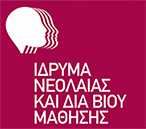 Ίδρυμα Νεολαίας και Διά Βίου ΜάθησηςΑχαρνών 417 & Κοκκινάκη, 11143 Αθήναwww.inedivim.gr